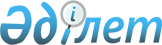 "Қостанай қаласының 2009 жылға арналған бюджеті туралы" мәслихатының 2008 жылғы 18 желтоқсандағы № 142 шешіміне өзгерістер мен толықтырулар енгізу туралыҚостанай облысы Қостанай қаласы мәслихатының 2009 жылғы 31 шілдедегі № 224 шешімі. Қостанай облысы Қостанай қаласының Әділет басқармасында 2009 жылғы 12 тамызда № 9-1-131 тіркелді

      РҚАО ескертпесі.

      Мәтінде авторлық орфография және пунктуация сақталған. 

      "Қазақстан Республикасындағы жергілікті мемлекеттік басқару және өзін-өзі басқару туралы" Қазақстан Республикасының 2001 жылғы 23 қаңтардағы Заңының 6-бабына сәйкес және Қостанай қаласы әкімдігінің қаулысын қарап, Қостанай қалалық мәслихаты ШЕШТІ:



      1. "Қостанай қаласының 2009 жылға арналған бюджеті туралы" мәслихаттың 2008 жылғы 18 желтоқсандағы № 142 шешіміне (Нормативтік құқықтық кесімдерді мемлекеттік тіркеу тізілімінде тіркелген № 9-1-114, 2008 жылғы 30 желтоқсандағы "Қостанай" газеті, бұрын "Қостанай қаласының 2009 жылға арналған бюджеті туралы" мәслихаттың 2008 жылғы 18 желтоқсандағы № 142 шешіміне өзгерістер мен толықтырулар енгізу туралы" мәслихаттың 2009 жылғы 15 қаңтардағы № 152 шешімімен, Нормативтік құқықтық кесімдерді мемлекеттік тіркеу тізілімінде тіркелген № 9-1-115, 2009 жылғы 3 ақпандағы № 10 "Қостанай" газеті, "Қостанай қаласының 2009 жылға арналған бюджеті туралы" мәслихаттың 2008 жылғы 18 желтоқсандағы № 142 шешіміне өзгерістер мен толықтырулар енгізу туралы" мәслихаттың 2009 жылғы 21 сәуірдегі № 196 шешімімен өзгерістер мен толықтырулар енгізілген, Нормативтік құқықтық кесімдерді мемлекеттік тіркеу тізілімінде тіркелген № 9-1-126, 2009 жылғы 5 мамырдағы № 36 "Қостанай" газеті) келесі өзгерістер мен толықтырулар енгізілсін:



      Аталған шешімнің 1-тармағы жаңа редакцияда жазылсын:

      "1. 2009 жылға арналған қалалық бюджет 1-қосымшаға сәйкес келесі көлемде бекітілсін:

      1) Кірістер 15494972 мың теңге, оның ішінде мыналар бойынша:

      салықтық түсімдер 96240  95 мың теңге;

      салықтық емес түсімдер 55480 мың теңге;

      негізгі капиталды сатудан түсетін түсімдер 758000 мың теңге;

      трансферттер түсімдері 5057397 мың теңге;

      2) шығыстар 15539864,2 мың теңге; 

      3) таза бюджеттік несиелеу -11875 мың теңге, оның ішінде бюджеттік несиелерді өтеу -11875 мың теңге;

      4) қаржы активтерімен жасалатын операциялар бойынша сальдо 64443 мың теңге, оның ішінде;

      қаржы активтерін сатып алу 64443 мың теңге;

      5) тапшылық – 97460,2 мың теңге;

      6) тапшылықты қаржыландыру 97460,2 мың теңге.".



      Аталған шешімнің 5-тармағы жаңа редакцияда жазылсын:

      "5. Қостанай қаласының 2009 жылға арналған бюджетінде ағымдағы нысаналы трансферттер және облыстық бюджеттен даму трансферттері ескерілсін, соның ішінде:

      бастауыш, негізгі орта және жалпы орта білім беретін мемлекеттік мекемелердің материалдық-техникалық базасын нығайтуға 17626 мың теңге сомасында, соның ішінде химия кабинеттерін оқу жабдықтарымен жабдықтауға 15273 мың теңге сомасында, компьютерлік сыныптарды сатып алуға 2353 мың теңге сомасында;

      коммуналдық меншік объектілерінің материалдық-техникалық базасын нығайтуға 50330 мың теңге сомасында;

      білім алумен байланысты, бөлек шығындарды өтеу үшін жастарға әлеуметтік көмек көрсетуге (әкім гранттары) 3534 мың теңге сомасында;

      коммуналдық меншік объектілерін көріктендіруге 250000 мың теңге сомасында;

      автомобиль жолдарының жұмыс істеуін қамтамасыз етуге 394008 мың теңге сомасында;

      сумен жабдықтау жүйесін дамытуға 130200 мың теңге сомасында;

      коммуналдық шаруашылықты дамытуға 163000 мың теңге сомасында;

      жылу-энергетикалық жүйені дамытуға – 244630 мың теңге;

      көлік инфрақұрылымын дамытуға – 523413 мың теңге.".



      Аталған шешімнің 5-1-тармағы жаңа редакцияда жазылсын:

      "5-1. Қостанай қаласының 2009 жылға арналған бюджетінде ағымдағы нысаналы трансферттер және республикалық бюджеттен даму трансферттері ескерілсін, соның ішінде:

      26300 мың теңге жаңадан енгізілген білім объектілерін күтіп ұстауға;

      2300 мың теңге мемлекеттік атаулы әлеуметтік көмегін төлеуге;

      14624 мың теңге табысы аз отбасылардың ішінен 18 жасқа дейінгі балаларға мемлекеттік жәрдемақыны төлеуге;

      20483 мың теңге негізгі орта және жалпы орта білім беретін мемлекеттік мекемелерінде физика, химия, биология кабинеттерін оқу жабдықтарымен жабдықтауға;

      2317 мың теңге медициналық-әлеуметтік мекемелерде тамақтану нормасын ұлғайтуға;

      260673 мың теңге білім объектілерінің құрылысына және қайта жаңартуына;

      207413 мың теңге мемлекеттік коммуналдық тұрғын үй қорынан тұрғын үй құрылысына және (немесе) сатып алуға;

      1091808 мың теңге инженерлік-коммуникациялық инфрақұрылымды дамыту, жайластыру және (немесе) сатып алуға.".



      Аталған шешім келесі мазмұндағы 5-3-тармағымен толықтырылсын:

      "5-3. Қостанай қаласының 2009 жылға арналған бюджетінде ағымдағы нысаналы трансферттер мен республикалық және облыстық бюджеттерден даму трансферттері ескерілсін, соның ішінде:

      әлеуметтік жұмыс орындар және жастар тәжірибесі бағдарламасын кеңейтуге 116828 мың теңге;

      өңірлік жұмыспен қамту және кадрларды қайта даярлау стратегиясын іске асыру шеңберінде білім объектілерін күрделі, ағымды жөндеуге 809294 мың теңге;

      өңірлік жұмыспен қамту және кадрларды қайта даярлау стратегиясын іске асыру шеңберінде инженерлік-коммуникациялық инфрақұрылымды жөндеу және елді мекендерді көркейтуге 188447 мың теңге;

      өңірлік жұмыспен қамту және кадрларды қайта даярлау стратегиясын іске асыру шеңберінде инженерлік-коммуникациялық инфрақұрылымды дамытуға 230053 мың теңге;

      өңірлік жұмыспен қамту және кадрларды қайта даярлау стратегиясын іске асыру шеңберінде аудандық маңызы бар автомобиль жолдарының және қалалар мен елді мекендер көшелерінің құрылысы мен қайта жаңартуына 285310 мың теңге.".



      Аталған шешімнің 2-қосымшасы жаңа редакцияда жазылсын (қоса беріліп отыр). 



      2. Осы шешім 2009 жылдың 1 қаңтарынан бастап қолданысқа енгізіледі.      Сессия төрағасы, 

      № 5 сайлау округі бойынша 

      депутаты                                   Н. Чиченкова      Қалалық мәслихат хатшысы                   С. Төкенов      КЕЛІСІЛДІ:      "Қазақстан Республикасы

      Қаржы Министрлігі Салық 

      комитетінің Қостанай облысы 

      Қостанай қаласы бойынша 

      салық басқармасы" мемлекеттік 

      мекемесінің бастығы

      ________________ Ж. Нұржанов      "Қостанай қаласы әкімдігінің

      қаржы бөлімі" мемлекеттік 

      мекемесінің бастығы 

      _________________ Л. Кураева       "Қостанай қаласы әкімдігінің 

      экономика және бюджеттік 

      жоспарлау бөлімі" мемлекеттік 

      мекемесінің бастығы 

      __________________ Н. Дорошок 

Мәслихатының            

2009 жылғы 31 шілдедегі 

№ 224 шешіміне 1-қосымшаҚостанай қаласының 2009 жылға арналған бюджеті

 

Мәслихатының            

2009 жылғы 31 шілдедегі 

№ 224 шешіміне 2-қосымшаБюджеттік инвестициялық жобаларды (бағдарламаларды) 

іске асыруға және заңды тұлғалардың жарғылық капиталын 

қалыптастыруға немесе ұлғайтуға бағытталған бюджеттік 

бағдарламаларға бөлумен 2009 жылға арналған қалалық

бюджет дамуының бюджеттік бағдарламалар тізбесі

       
					© 2012. Қазақстан Республикасы Әділет министрлігінің «Қазақстан Республикасының Заңнама және құқықтық ақпарат институты» ШЖҚ РМК
				СанатыСанатыСанатыСанатыСома, 

мың теңге Сыныбы АтауыСыныбы АтауыСыныбы АтауыСома, 

мың теңге Ішкі сыныбыІшкі сыныбыСома, 

мың теңге 12345I. Кірістер 154949721000Салықтық түсімдер 96240951010Табыс салығы 41782831012Жеке табыс салығы 41782831030Әлеуметтік салық 41114551031Әлеуметтік салық41114551040Меншікке салынатын салықтар 9503531041Мүлікке салынатын салықтар5551341043Жер салығы1430891044Көлік құралдарына салынатын салық 2521301050Тауарларға, жұмыстарға және қызмет 

көрсетуге салынатын ішкі салықтар 2361651052Акциздер 720901053Табиғи және басқа ресурстарды 

пайдаланғаны үшін түсетін түсімдер399901054Кәсіпкерлік және кәсіби қызметті 

жүргізгені үшін алынатын алымдар 1240851080Заңдық мәнді іс-әрекеттерді жасағаны 

және (немесе) құжаттар бергені үшін 

оған уәкілеттігі бар мемлекеттік органдар немесе лауазымды адамдар алатын міндетті төлемдер1478391081Мемлекеттік баж1478392000Салықтық емес түсімдер554802010Мемлекеттік меншіктен түсетін кірістер 221542011Мемлекеттік кәсіпорындардың таза кірісі бөлігіндегі түсімдер1002015Мемлекет меншігіндегі мүлікті жалға беруден түсетін кірістер220002017Мемлекеттік бюджеттен берілген несиелер бойынша сыйақылар (мүдделер)542040Мемлекеттік бюджеттен қаржыландырылатын, сондай-ақ Қазақстан Республикасы Ұлттық Банкінің бюджетінен (шығыстар сметасынан) ұсталатын және 

қаржыландырылатын мемлекеттік мекемелер салатын айыппұлдар, 

өсімпұлдар, санкциялар, өндіріп алулар225002041Мұнай секторы кәсіпорындарынан түсетін түсімдерді қоспағанда, мемлекеттік бюджеттен қаржыландырылатын, сондай-ақ Қазақстан Республикасы Ұлттық Банкінің бюджетінен (шығыстар сметасынан) 

ұсталатын және қаржыландырылатын мемлекеттік мекемелер салатын 

айыппұлдар, өсімпұлдар, санкциялар, 

өндіріп алулар225002060Басқа да салықтық емес түсімдер108262061Басқа да салықтық емес түсімдер108263000Негізгі капиталды сатудан түсетін түсімдер7580003010Мемлекеттік мекемелерге бекітілген мемлекеттік мүлікті сату5540003011Мемлекеттік мекемелерге бекітілген мемлекеттік мүлікті сату5540003030Жерді және материалдық емес активтерді сату2040003031Жерді сату 2040004000Трансферттер түсімдері50573974020Жоғары тұрған мемлекеттік басқару органдарынан трансферттер50573974022Облыстық бюджеттен трансферттер5057397Функционалдық топФункционалдық топФункционалдық топФункционалдық топФункционалдық топФункционалдық топСома,

мың теңгеКіші функционалдық топКіші функционалдық топКіші функционалдық топКіші функционалдық топКіші функционалдық топСома,

мың теңгеБюджеттік бағдарламалардың әкімшісі АтауыБюджеттік бағдарламалардың әкімшісі АтауыБюджеттік бағдарламалардың әкімшісі АтауыБюджеттік бағдарламалардың әкімшісі АтауыСома,

мың теңгеБағдарламаБағдарламаБағдарламаСома,

мың теңгеКіші бағдарламаСома,

мың теңгеII. Шығыстар15539864,21Жалпы сипаттағы мемлекеттік қызмет көрсету14911401Мемлекеттік басқарудың жалпы функцияларын орындайтын өкілді, атқарушы және басқа органдар97911112Аудан (облыстық маңызы бар қала) мәслихатының аппараты13161001Аудан (облыстық маңызы бар қала) мәслихатының қызметін қамтамасыз ету13161122Аудан (облыстық маңызы бар қала) әкімінің аппараты84750001Аудан (облыстық маңызы бар қала) әкімінің қызметін қамтамасыз ету8475002Қаржылық қызмет39938452Ауданның (облыстық маңызы бар қаланың) қаржы бөлімі39938001Қаржы бөлімінің қызметін қамтамасыз ету17476004Біржолғы талондар беру жөніндегі жұмысты ұйымдастыру және біржолғы талондарды сатудан сомалар жинаудың толықтылығын қамтамасыз ету21447011Коммуналдық меншікке түскен мүлікті есепке алу, сақтау, бағалау және сату101505Жоспарлау және статистикалық қызмет11265453Ауданның (облыстық маңызы бар қаланың) экономика және бюджеттік жоспарлау бөлімі11265001Экономика және бюджеттік жоспарлау бөлімінің қызметін қамтамасыз ету112652Қорғаныс734901Әскери мұқтаждар 7349122Аудан (облыстық маңызы бар қала) әкімінің аппараты7349005Жалпыға бірдей әскери міндетті атқару шеңберіндегі іс-шаралар73493Қоғамдық тәртіп, қауіпсіздік, құқықтық, сот, қылмыстық-атқару қызметі1854401Құқық қорғау қызметі18544458Ауданның (облыстық маңызы бар қаланың) тұрғын үй-коммуналдық шаруашылығы, жолаушылар көлігі және автомобиль жолдары бөлімі18544021Елді мекендерде жол жүрісі қауіпсіздігін қамтамасыз ету185444Білім 412307401Мектепке дейінгі тәрбие және оқыту639677464Ауданның (облыстық маңызы бар қаланың) білім бөлімі639677009Мектепке дейінгі тәрбиелеу және оқыту ұйымдарының қызметін қамтамасыз ету63967702Бастауыш, негізгі орта және жалпы орта білім2323861464Ауданның (облыстық маңызы бар қаланың) білім бөлімі2323861003Жалпы білім беру2164606006Балалар үшін қосымша білім беру15925509Білім саласындағы өзге де қызметтер1159536464Ауданның (облыстық маңызы бар қаланың) білім бөлімі857663001Білім бөлімінің қызметін қамтамасыз ету16034005Ауданның (облыстық маңызы бар қаланың) мемлекеттік білім мекемелері үшін оқулықтар мен оқу-әдістемелік кешендерді сатып алу және жеткізу29254007Аудандық (қалалық) ауқымдағы мектеп олимпиадаларын және мектептен тыс іс-шараларды өткізу3081011Өңірлік жұмыспен қамту және кадрларды қайта даярлау стратегиясын іске асыру шеңберінде білім объектілерін күрделі, ағымды жөндеу809294467Ауданның (облыстық маңызы бар қаланың) құрылыс бөлімі301873037Білім объектілерін салу және қайта жаңарту3018736Әлеуметтік көмек және әлеуметтік қамсыздандыру61537302Әлеуметтік көмек568419451Ауданның (облыстық маңызы бар қаланың) жұмыспен қамту және әлеуметтік бағдарламалар бөлімі568419002Еңбекпен қамту бағдарламасы162338005Мемлекеттік атаулы әлеуметтік көмек30000006Тұрғын үй көмегі165608007Жергілікті өкілетті органдардың шешімдері бойынша мұқтаж азаматтардың жекелеген топтарына әлеуметтік көмек69866010Үйден тәрбиеленіп оқытылатын мүгедек балаларды материалдық қамтамасыз ету1561013Белгіленген тұрғылықты жері жоқ тұлғаларды әлеуметтік бейімдеу38298015Зейнеткерлер мен мүгедектерге әлеуметтiк қызмет көрсету аумақтық орталықтары2808301618 жасқа дейінгі балаларға мемлекеттік жәрдемақы28000017Мүгедектерді оңалту жеке бағдарламасына сәйкес, мұқтаж мүгедектерді міндетті гигиеналық құралдармен қамтамасыз ету және ымдау тілі мамандарының, жеке көмекшілердің қызмет көрсетуі4466509Әлеуметтік көмек және әлеуметтік қамтамасыз ету саласындағы өзге де қызметтер46954451Ауданның (облыстық маңызы бар қаланың) жұмыспен қамту және әлеуметтік бағдарламалар бөлімі 46954001Жұмыспен қамту және әлеуметтік бағдарламалар бөлімінің қызметін қамтамасыз ету 45954011Жәрдемақылар мен басқа да әлеуметтік төлемдерді есептеу, төлеу және жеткізу жөніндегі қызметтерге төлем жүргізу10007Тұрғын үй-коммуналдық шаруашылығы3787265,101Тұрғын үй шаруашылығы2042384,1458Ауданның (облыстық маңызы бар қаланың) тұрғын үй-коммуналдық шаруашылығы, жолаушылар көлігі және автомобиль жолдары бөлімі44942002Мемлекеттiк қажеттiлiктер үшiн жер учаскелерiн алып қою, соның iшiнде сатып алу жолымен алып қою және осыған байланысты жылжымайтын мүлiктi иелiктен айыру36003Мемлекеттік тұрғын үй қорының сақталуын ұйымдастыру9700004Азаматтардың жекелеген топтарын тұрғын үймен қамтамасыз ету35206467Ауданның (облыстық маңызы бар қаланың) құрылыс бөлімі1997442,1003Мемлекеттік коммуналдық тұрғын үй қорынан тұрғын үй құрылысы және (немесе) сатып алу207413004Инженерлік-коммуникациялық инфрақұрылымды дамыту, жайластыру және (немесе) сатып алу 1091808019Тұрғын үй құрылысы және сатып алу 698221,102Коммуналдық шаруашылық861938458Ауданның (облыстық маңызы бар қаланың) тұрғын–үй коммуналдық шаруашылығы, жолаушылар көлігі және автомобиль жолдары бөлімі431016012Сумен жабдықтау және суды бұру жүйесінің қызмет етуі88898026Ауданның (облыстық маңызы бар қаланың) коммуналдық меншігіндегі жылу жүйелерін қолдануды ұйымдастыру34065028Коммуналдық шаруашылықты дамыту67406029Сумен жабдықтау жүйесін дамыту52200030Өңірлік жұмыспен қамту және кадрларды қайта даярлау стратегиясын іске асыру шеңберінде инженерлік-коммуникациялық инфрақұрылымды жөндеу және елді мекендерді көркейту188447467Ауданның (облыстық маңызы бар қаланың) құрылыс бөлімі430922005Коммуналдық шаруашылықты дамыту122869006Сумен жабдықтау жүйесін дамыту78000031Өңірлік жұмыспен қамту және кадрларды қайта даярлау стратегиясын іске асыру шеңберінде инженерлік-коммуникациялық инфрақұрылымды дамыту23005303Елді мекендерді көркейту882943458Ауданның (облыстық маңызы бар қаланың) тұрғын үй-коммуналдық шаруашылығы, жолаушылар көлігі және автомобиль жолдары бөлімі881943015Елді мекендердегі көшелерді жарықтандыру123090016Елді мекендердің санитариясын қамтамасыз ету40505017Жерлеу орындарын күтіп ұстау және туысы жоқтарды жерлеу2307018Елді мекендерді көркейту және көгалдандыру716041467Ауданның (облыстық маңызы бар қаланың) құрылыс бөлімі1000007Қалалар мен елді мекендерді көркейтуді дамыту10008Мәдениет, спорт, туризм және ақпараттық кеңістік240845,101Мәдениет саласындағы қызмет77304455Ауданның (облыстық маңызы бар қаланың) мәдениет және тілдерді дамыту бөлімі77304003Мәдени–демалыс жұмысын  қолдау7730402Спорт62557465Ауданның (облыстық маңызы бар қаланың) дене шынықтыру және спорт бөлімі62557005Бұқаралық спорт және спорттың ұлттық түрлерін дамыту55163006Аудандық (облыстық маңызы бар қалалық) деңгейде спорттық жарыстар өткізу 4794007Облыстық спорт жарыстарына әр түрлі спорт түрлері бойынша аудан (облыстық маңызы бар қала) құрама командаларының мүшелерін дайындау және олардың қатысуы260003Ақпараттық кеңістік78197455Ауданның (облыстық маңызы бар қаланың) мәдениет және тілдерді дамыту бөлімі49914006Аудандық (қалалық) кітапханалардың жұмыс істеуі47524007Мемлекеттік тілді және Қазақстан халықтарының басқа да тілдерін дамыту2390456Ауданның (облыстық маңызы бар қаланың) ішкі саясат бөлімі28283002Бұқаралық ақпарат құралдары арқылы мемлекеттік ақпарат саясатын жүргізу2828309Мәдениет, спорт, туризм және ақпараттық кеңістікті ұйымдастыру жөніндегі өзге де қызметтер22787,1455Ауданның (облыстық маңызы бар қаланың) мәдениет және тілдерді дамыту бөлімі7341001Мәдениет және тілдерді дамыту бөлімінің қызметін қамтамасыз ету7341456Ауданның (облыстық маңызы бар қаланың) ішкі саясат бөлімі9118,1001Ішкі саясат бөлімінің қызметін қамтамасыз ету5637003Жастар саясаты саласындағы өңірлік бағдарламаларды iске асыру3481,1465Ауданның (облыстық маңызы бар қаланың) дене шынықтыру және спорт бөлімі6328001Дене шынықтыру және спорт бөлімінің қызметін қамтамасыз ету63289Отын-энергетика кешенi және жер қойнауын пайдалану24463009Отын-энергетика кешені және жер қойнауын пайдалану саласындағы өзге де қызметтер244630467Ауданның (облыстық маңызы бар қаланың) құрылыс бөлімі244630009Жылу-энергетикалық жүйені дамыту24463010Ауыл, су, орман, балық шаруашылығы, ерекше қорғалатын табиғи аумақтар,қоршаған ортаны және жануарлар дүниесін қорғау, жер қатынастары1850701Ауыл шаруашылығы6824462Ауданның (облыстық маңызы бар қаланың) ауыл шаруашылығы бөлімі6824001Ауыл шаруашылығы бөлімінің қызметін қамтамасыз ету682406Жер қатынастары 11683463Ауданның (облыстық маңызы бар қаланың) жер қатынастары бөлімі11683001Жер қатынастары бөлімінің қызметін қамтамасыз ету10710003Елдi мекендердi жер-шаруашылық орналастыру97311Өнеркәсіп, сәулет, қала құрылысы және құрылыс қызметі3875902Сәулет, қала құрылысы және құрылыс қызметі38759467Ауданның (облыстық маңызы бар қаланың) құрылыс бөлімі17296001Құрылыс бөлімінің қызметін қамтамасыз ету17296468Ауданның (облыстық маңызы бар қаланың) сәулет және қала құрылысы бөлімі21463001Сәулет және қала құрылысы бөлімінің қызметін қамтамасыз ету 2146312Көлік және коммуникациялар191078201Автомобиль көлігі1625472458Ауданның (облыстық маңызы бар қаланың) тұрғын үй-коммуналдық шаруашылығы, жолаушылар көлігі және автомобиль жолдары бөлімі1625472022Көлік инфрақұрылымын дамыту523413023Автомобиль жолдарының жұмыс істеуін қамтамасыз ету110205909Көлiк және коммуникациялар саласындағы өзге де қызметтер285310458Ауданның (облыстық маңызы бар қаланың) тұрғын үй-коммуналдық шаруашылығы, жолаушылар көлігі және автомобиль жолдары бөлімі285310009Өңірлік жұмыспен қамту және кадрларды қайта даярлау стратегиясын іске асыру шеңберінде аудандық маңызы бар автомобиль жолдарын және қалалар мен елді мекендер көшелерін салу және қайта жаңарту28531013Басқалар113533,903Кәсіпкерлік қызметті қолдау және бәсекелестікті қорғау 8387469Ауданның (облыстық маңызы бар қаланың) кәсіпкерлік бөлімі 8387001Кәсіпкерлік бөлімнің қызметін қамтамасыз ету7392003Кәсіпкерлік қызметті қолдау99509Басқалар 105146,9452Ауданның (облыстық маңызы бар қаланың) қаржы  бөлімі77919,9012Ауданның (облыстық маңызы бар қаланың) жергілікті атқарушы органының резерві77919,9458Ауданның (облыстық маңызы бар қаланың) тұрғын үй-коммуналдық шаруашылығы, жолаушылар көлігі және автомобиль жолдары бөлімі27227001Тұрғын үй-коммуналдық шаруашылығы, жолаушылар көлігі және автомобиль жолдары бөлімінің қызметін қамтамасыз ету2722715Трансферттер4272088,101Трансферттер4272088,1452Ауданның (облыстық маңызы бар қаланың) қаржы бөлімі4272088,1006Нысаналы пайдаланылмаған (толық пайдаланылмаған) трансферттерді қайтару419,1007Бюджеттік алулар4271669III. Таза бюджеттік несиелеу-118755Бюджеттік несиелерді өтеу-1187501Бюджеттік  несиелерді өтеу-118751Мемлекеттік бюджеттен берілген бюджеттік несиелерді өтеу-11875112005 жылға дейін заңды тұлғаларға жергілікті бюджеттен берілген бюджеттік несиелерді өтеу-11875IV. Қаржы активтерімен жасалатын операциялар бойынша  сальдо64443Қаржы активтерін сатып алу6444313Басқалар6444309Басқалар 64443452Ауданның (облыстық маңызы бар қаланың) қаржы бөлімі64443014Заңды тұлғалардың жарғылық капиталын қалыптастыру немесе ұлғайту64443V. Тапшылық (-) Профицит (+)-97460,2VI. Бюджет тапшылығын қаржыландыру (профицитті пайдалану)97460,2Функционалдық топ 

Кіші функция 

Бюджеттік бағдарламалардың әкімшісі 

Бағдарлама Функционалдық топ 

Кіші функция 

Бюджеттік бағдарламалардың әкімшісі 

Бағдарлама Функционалдық топ 

Кіші функция 

Бюджеттік бағдарламалардың әкімшісі 

Бағдарлама Функционалдық топ 

Кіші функция 

Бюджеттік бағдарламалардың әкімшісі 

Бағдарлама Функционалдық топ 

Кіші функция 

Бюджеттік бағдарламалардың әкімшісі 

Бағдарлама ИНВЕСТИЦИЯЛЫҚ ЖОБАЛАР 4Білім 09Білім саласындағы басқа қызметтер 467Ауданның (облыстық маңызы бар қаланың) құрылыс бөлімі 037Білім объектілерін салу және қайта жаңарту 7Тұрғын үй-коммуналдық шаруашылығы 01Тұрғын үй шаруашылығы 467Ауданның (облыстық маңызы бар қаланың) құрылыс бөлімі 003Мемлекеттік коммуналдық тұрғын үй қорынан тұрғын үй құрылысы және (немесе) сатып алу 004Инженерлік-коммуникациялық инфрақұрылымды дамыту, жайластыру және (немесе) сатып алу 019Тұрғын үй құрылысы және сатып алу 02Коммуналдық шаруашылық 458Ауданның (облыстық маңызы бар қаланың) тұрғын үй-коммуналдық шаруашылығы, жолаушылар көлігі және автомобиль жолдары бөлімі 028Коммуналдық шаруашылықты дамыту 029Сумен жабдықтау жүйесін дамыту 467Ауданның (облыстық маңызы бар қаланың) құрылыс бөлімі 005Коммуналдық шаруашылықты дамыту 006Сумен жабдықтау жүйесін дамыту 031Өңірлік жұмыспен қамту және кадрларды қайта даярлау стратегиясын іске асыру шеңберінде инженерлік-коммуникациялық инфрақұрылымды дамыту 9Отын-энергетика кешенi және жер қойнауын пайдалану 09Отын-энергетика кешені және жер қойнауын пайдалану саласындағы өзге де қызметтер 467Ауданның (облыстық маңызы бар қаланың) құрылыс бөлімі 009Жылу-энергетикалық жүйені дамыту 12Көлік және коммуникациялар 01Автомобиль көлігі 458Ауданның (облыстық маңызы бар қаланың) тұрғын үй-коммуналдық шаруашылығы, жолаушылар көлігі және автомобиль жолдары бөлімі 022Көлік инфрақұрылымын дамыту ЗАҢДЫ ТҰЛҒАЛАРДЫҢ ЖАРҒЫЛЫҚ КАПИТАЛЫН ҚАЛЫПТАСТЫРУҒА НЕМЕСЕ ҰЛҒАЙТУҒА АРНАЛҒАН ИНВЕСТИЦИЯЛАР 13Басқалар 09Басқалар 452Ауданның (облыстық маңызы бар қаланың) қаржы бөлімі 014Заңды тұлғалардың жарғылық капиталын қалыптастыру немесе ұлғайту 